• В театр приходи вовремя. К встрече с тобой готовились актёры и музыканты, рабочие сцены и осветители. Все эти люди позаботились о том, чтобы тебе не пришлось ждать начала спектакля. Необходимо уважать также и зрителей, которые пришли вовремя.• У зеркала в гардеробе можно только поправить причёску. Причёсываться, подкрашиваться и завязывать галстук можно лишь в туалете.• В гардеробе подавай своё пальто гардеробщику, перекинув его через барьер.• Не забудь заранее проверить, не оторвалась ли вешалка на твоём пальто, чтобы не было стыдно перед окружающими за свою неряшливость.• Если ты пришёл в театр с большой сумкой или пакетом, сдай их в гардероб.• Проходя к своему месту, иди вдоль рядов кресел лицом к сидящим зрителям. Если ты пришёл с девочкой, пропусти её вперёд.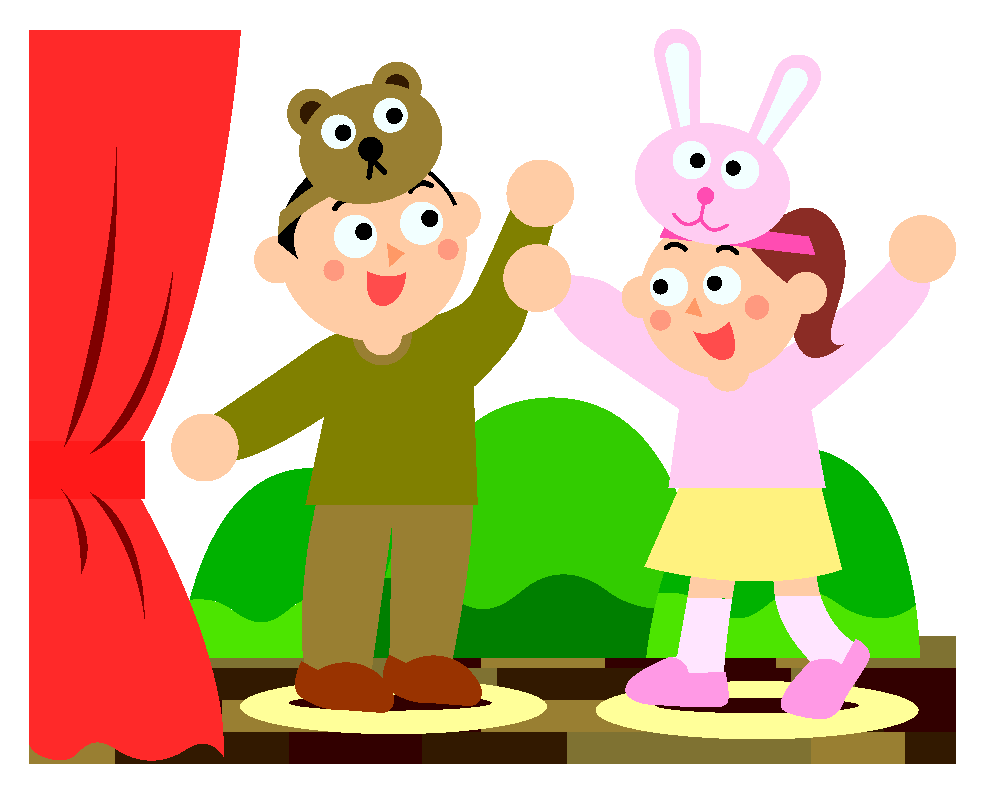 • Если ты уже занял своё место в зрительном зале, а мимо тебя проходят зрители на свои места, обязательно встань и дай им дорогу.• Садись на то место, которое указано в твоём билете. Если же твоё место оказалось вдруг занятым и его не хотят освобождать, не вступай в спор — попроси капельдинера уладить это недоразумение.• Сидя в кресле, не клади руки на оба подлокотника.• Во время спектакля не разговаривай — впечатлениями можно поделиться во время антракта. Не позволяй себе также шуршать конфетными обёртками, вертеть в руках номерок из гардероба.• В антракте не мчись в буфет, расталкивая окружающих. Если тебе дали денег на пирожные, а ты пришёл в театр с друзьями, пригласи их в буфет и угости.• Не вставай со своего места, пока не закончится спектакль, — не мешай другим    зрителям.• Не торопись в гардероб за верхней одеждой, как будто тебе не понравился спектакль и ты стремишься поскорее убежать домой. Сколько бы ни собралось после спектакля зрителей в гардеробе, все успевают одеться за 10—15 минут.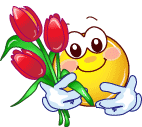 Агния Барто«В театре»                                                                                                          Когда мне было восемь лет,Я пошла смотреть балет.Мы пошли с подругой Любой.Мы в театре сняли шубы,Сняли теплые платки.Нам в театре, в раздевалке,Дали в руки номерки.Наконец-то я в балете!Я забыла все на свете.Даже три помножить на триЯ сейчас бы не смогла.Наконец-то я в театре,Как я этого ждала.!Я сейчас увижу феюВ белом шарфе и венке.Я сижу, дышать не смею,Номерок держу в руке.Вдруг оркестр грянул в трубы,Мы с моей подругой ЛюбойДаже вздрогнули слегка.Вдруг вижу — нету номерка.Фея кружится по сцене —Я на сцену не гляжу.Я обшарила колени —Номерка не нахожу.Может, онПод стулом где-то?Мне теперьНе до балета!Все сильней играют трубы,Пляшут гости на балу,А мы с моей подругой ЛюбойИщем номер на полу.Укатился он куда-то...Я в соседний ряд ползу.Удивляются ребята:— Кто там ползает внизу?По сцене бабочка порхала —Я не видала ничего:Я номерок внизу искалаИ наконец нашла его.А тут как раз зажегся свет,И все ушли из зала.— Мне очень нравится балет,—Ребятам я сказала.                                                                                          МБОУ ДОД                        Дом детского творчества              Правила поведенияв театре                                        (памятка для юного зрителя)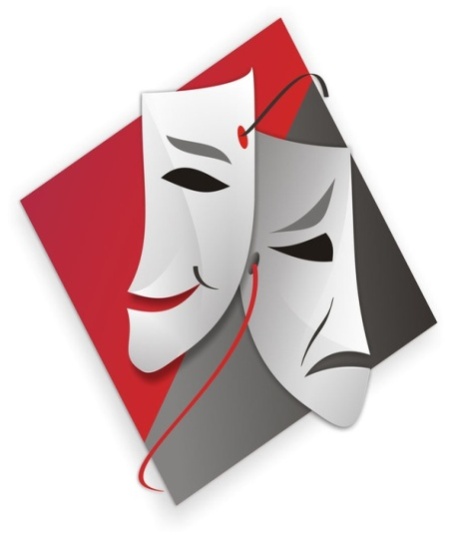                               Составила педагог ДО Рыжайкина Е.А.